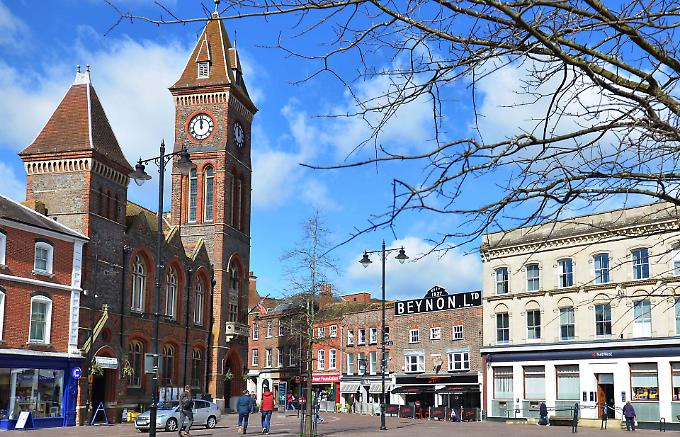 Our World!Sycamore and Silver Birch ClassesSpring 2 2020EnglishWritingFocus text and other themed texts around ‘Our World!’ Key skills – (Y1) composing and recording sentences, thinking about capital letters, full stops and finger spaces, (Y2) focussing on using a range of sentence types, as well as conjunctions (and, because, when, if, so, but), using language for impact - including the use of expanded noun phrases, and editing our work, (Y3) continuing to embed our understanding of the difference between simple and compound sentences, and a range of conjunctions (although, while, since, until), and continuing to implement fronted adverbials, speech and the use of paragraphs in our writingHandwriting – continuing to focus on joined hand-writing (this will be a gradual process when children are ready). (Y2) thinking about the size of our writing and the relationship between the lower case and upper case letters, (Y3) developing a confident, quicker joined scriptY1- Phonics- building on existing phonics knowledge and introducing alternative sounds Y2/3 Spelling – continuing our yearly spelling programme ‘No Nonsense Spelling’ – working on key word patterns each week in conjunction with the common exception words for each specific year group (spellings will come home associated with this programme weekly)ReadingWhole class reading activities linked to our focus texts and other similar texts Y1/2- Continuing to use our phonic skills to decode new words, and use word patterns to help us (linked to spelling)Focusing on our understanding of character  motivation using our inference skills, and the author’s use of language for effectRecognising different themes and convention of textsMathematicsMeasure-  (Y1) tell, write and draw the time to hour and half hour, (Y2) tell, write and draw  the time to quarter to and past the hour, (Y3) tell, write and draw  the time from an analogue clock, using Roman numerals, 12-hour and 24-hour clocksPlace value- (Y1) counting on and backwards, (Y2) count in 2s and 5s, (Y3) count in multiples of 50 and 100Problem Solving –  (Y1) solve one step problems, (Y2) solve multiplication and division problems, (Y3) solve one and two step questions using information in scaled bar charts, pictograms and tablesMultiplication and division- (Y1) use arrays to show commutativity, (Y2) recall and use multiplication and division facts for 5x table/recognise odds and evens, (Y3) use known facts to generate new ones, link multiples to equivalent fractionsStatistics-identifying and interpreting data in bar charts, pictograms and tablesFractions- (Y1) Recognise quarters of an object, shapes or quantity, (Y2) recognise 2/4 and 3/4 of a length, shapes, set of objects or quantity, (Y3) equivalent fractions with small denominatorsP.E Develop fundamental movement skills, becoming more confident and competent Application of simple tactics and strategiesUnderstanding of the short term effects of exercise on the body Dance Exploring movement ideas, responding freely and imaginatively to stimuliCompose and perform dance sequences that explore different moods, ideas and feelings, comparing and evaluating our own work and others Science Exploring things that are living, dead, and things that have never livedDescribe how different habitats provide for the basic needs of different animalsRecognise that environments can change and that this can sometimes pose dangers to living things(Y1 only) identifying seasonal changes R.E - Hopes and DreamsThinking about our hopes and dream for the future of the worldConsidering Palm Sunday and its impact on ChristiansSharing stories of HopePSHCEAppreciate different sorts of families and communities, how we are proud to be British and how we are connected to other people and places around the globeDesign and Technology Design, create and evaluate:Y1 pin wheels, Y2 windmills, Y3 windmills with an electrical elementMusicLearn to sing songs related to the ‘Our World’ theme, working collaboratively with othersUnderstand the musical elements of dynamics (loud and quiet) and tempo (fast and slow)Computing Understand what a simulation is and how/why they are used in the real worldLearn to play simple simulation gamesGeography Locate the countries, capital cities and seas of the UKComparing Newbury past and presentInvestigating maps and pictures	Locating and identifying features on a map, creating our ownRole Play Corner - Inside a farm shop! Topic Words Local		World 		Newbury Habitat 		Environment 	Berkshire Hampshire	Wonders 	CountyUrban		Landscape